ANEXO 7PRESUPUESTO DESGLOSADOLos proyectos con duración de más de un año deberán presentar un presupuesto por cada año en el que se solicita el apoyo.El siguiente es ejemplo del presupuesto desglosado del proyecto, los rubros y cuentas son sugerencias y ejemplos de lo que regularmente se presentó en proyectos pasados y que facilita la lectura y revisión del presupuesto, se podrán agregar o eliminar rubros de acuerdo a las necesidades de cada proyecto tomando en cuenta que es indispensable que contenga al menos las siguientes columnas: Nota: Los documentos cuyo esquema, tamaño o configuración no permitan la lectura clara de las cantidades y conceptos podrán ser solicitados nuevamente en un documento legible. Favor de eliminar del documento final las anotaciones y notas de este modelo.Atentamente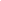 Firma del representante legal o persona física que solicita el apoyodía/mes/añoCuentaDescripción/ConceptoSubtotalIVATotalFuente de financiamientoTotal por cuentaTotal por cuenta1000 Ejemplo:  GASTOS ADMINISTRATIVOS Ejemplo:  GASTOS ADMINISTRATIVOS Ejemplo:  GASTOS ADMINISTRATIVOS Ejemplo:  GASTOS ADMINISTRATIVOS Ejemplo:  GASTOS ADMINISTRATIVOS Ejemplo:  GASTOS ADMINISTRATIVOS1100EJEMPLO: Renta de oficina(máximo 10% del recurso de FOCINE)(máximo 10% del recurso de FOCINE)1200EJEMPLO: Internet(máximo 10% del recurso de FOCINE)(máximo 10% del recurso de FOCINE)1300EJEMPLO: Papelería(máximo 10% del recurso de FOCINE)(máximo 10% del recurso de FOCINE)2000 Ejemplo: HONORARIOS Y SERVICIOS Ejemplo: HONORARIOS Y SERVICIOS Ejemplo: HONORARIOS Y SERVICIOS Ejemplo: HONORARIOS Y SERVICIOS Ejemplo: HONORARIOS Y SERVICIOS Ejemplo: HONORARIOS Y SERVICIOS2100220023003000 Ejemplo:  INSUMOS Y EQUIPO DE INTERVENCIÓN DE ACERVO Ejemplo:  INSUMOS Y EQUIPO DE INTERVENCIÓN DE ACERVO Ejemplo:  INSUMOS Y EQUIPO DE INTERVENCIÓN DE ACERVO Ejemplo:  INSUMOS Y EQUIPO DE INTERVENCIÓN DE ACERVO Ejemplo:  INSUMOS Y EQUIPO DE INTERVENCIÓN DE ACERVO Ejemplo:  INSUMOS Y EQUIPO DE INTERVENCIÓN DE ACERVO3100EJEMPLO: Renta de equipo de cómputo320033004000 Ejemplo: REVISIÓN CONTABLE / FINANCIERA FINAL Ejemplo: REVISIÓN CONTABLE / FINANCIERA FINAL Ejemplo: REVISIÓN CONTABLE / FINANCIERA FINAL Ejemplo: REVISIÓN CONTABLE / FINANCIERA FINAL Ejemplo: REVISIÓN CONTABLE / FINANCIERA FINAL Ejemplo: REVISIÓN CONTABLE / FINANCIERA FINAL4100Revisión contable / financiera (2% del monto del apoyo)FOCINE4200Revisión contable / financieraRubroTotalTotal FOCINETotal aportación propia/tercerosAdministrativosHonorarios y serviciosInsumosRevisión contableTOTALES$$$